Town Mayor andElected Members Alfreton Town Council.16/01/2020Dear Member,I hereby give you notice that the next meeting of the Full Council will be held in Room 1, Alfreton House on:Tuesday 28th January 2020 at 7:00pmAll Members of the Council are summoned to attend for the purpose of considering and resolving the business to be transacted as set out in the following agenda.Yours sincerely,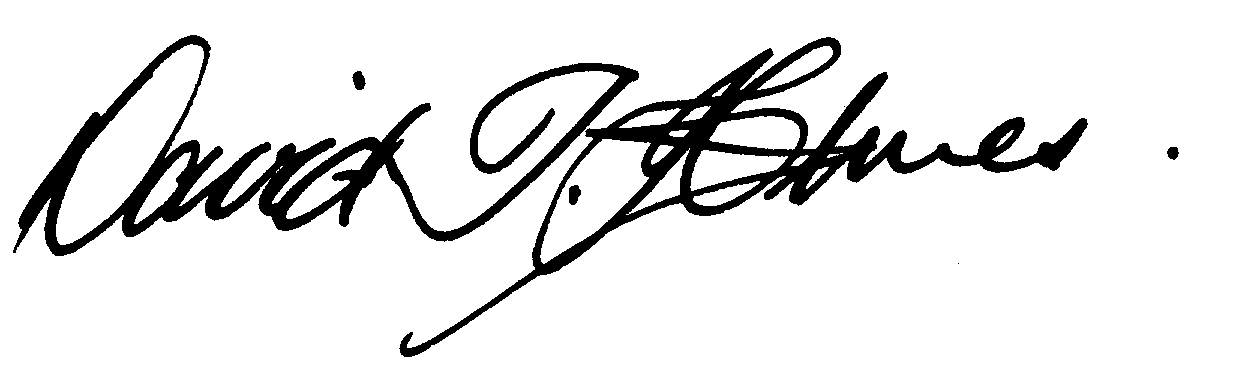 David T Holmes,Joint Town ClerkMEETING OF ALFRETON TOWN COUNCILORDER OF BUSINESS        01/20        01/20A        01/20        01/20ATo receive apologies for absence.
To hear from representatives of East Midlands Railway regarding EAST MIDLANDS RAILWAY DECEMBER 2020 TIMETABLE CONSULTATION Major changes – have your sayEast Midlands Railway published a timetable consultation document in November 2019. That consultation ends on February 14th, 2020 and relates to major changes that the company wants to make in December 2020.In the consultation document East Midlands Railway, under a heading of ‘General’ on page 30 of the document a question was posedWill there still be direct services from Alfreton and Langley Mill to London St Pancras International during the week and at weekends?AnswerWe have no plans to continue running direct services to London from those stations. We will however maintain a morning Sheffield to Nottingham service, which will call at these stations and allow connections from Nottingham to London St Pancras International  .
Minute 119/19 f of the Alfreton Town Council Meeting 17 December 2019 also refersThe Town Council’s letter to the Secretary of State for Transport is also attached 02/2002/20To receive any declarations of interest from Members.Please NoteMembers must ensure that they complete all sections of the Declarations of Interest sheet prior to the start of the meeting these will be made available in the Council Chamber. Column 5 of the Declaration of Interest sheet must be completed in all cases to indicate the action to be taken (i.e. to stay in or leave the meeting prior to any consideration or determination of the item).The Declarations of Interests will be read out from the Declaration Sheet – Members will be asked to confirm that the record is correct.03/20Public ParticipationNone receivedPublic ParticipationNone received04/20To consider any items which should be taken in exclusion of the press and public. 10/20 b. To consider a quotation for Centenary Green cuts due to its commercially sensitive nature.To consider any items which should be taken in exclusion of the press and public. 10/20 b. To consider a quotation for Centenary Green cuts due to its commercially sensitive nature.05/20To hear from a representative of Derbyshire Police should one be available To hear from a representative of Derbyshire Police should one be available 06/20To read and consider the Minutes of the Meeting of Alfreton Town Council held on Tuesday 17th December 2019 copies have been circulated to each Member with the summons to attend the meeting; the Minutes may be taken as read.To read and consider the Minutes of the Meeting of Alfreton Town Council held on Tuesday 17th December 2019 copies have been circulated to each Member with the summons to attend the meeting; the Minutes may be taken as read.07/20After consideration to approve the signature of the Meeting Minutes of Tuesday 17th December 2019 by the person presiding as a correct record.After consideration to approve the signature of the Meeting Minutes of Tuesday 17th December 2019 by the person presiding as a correct record.08/20To dispose of business, if any, remaining from the last meeting. There is noneTo dispose of business, if any, remaining from the last meeting. There is none09/20To receive and consider reports and minutes of committees.There are noneTo receive and consider reports and minutes of committees.There are none10/20To receive and consider additional agenda items in the order in which they have been notified.To receive and consider additional agenda items in the order in which they have been notified.To set a budget and subsequent precept for the financial year 2020/2021To set a budget and subsequent precept for the financial year 2020/2021   b.To consider quotation for Centenary Green sectional cutsTo consider quotation for Centenary Green sectional cuts     c.To consider receive a report on staff Continued Professional Development – Community GovernanceTo consider receive a report on staff Continued Professional Development – Community Governance    d. To consider a report on Digital & Climate change actionTo consider a report on Digital & Climate change action11/20To authorise the signing of orders for payment.  December 2019 £32,925.52To authorise the signing of orders for payment.  December 2019 £32,925.5212/20To receive reports from Members who may have attended      Outside BodiesTo receive reports from Members who may have attended      Outside Bodies13/20To consider Planning Applications:AVA/2020/0023 – Access from property to road for a disabled person via a lift (38 The Green, Alfreton, Derbyshire, DE55 7FT)To consider Planning Applications:AVA/2020/0023 – Access from property to road for a disabled person via a lift (38 The Green, Alfreton, Derbyshire, DE55 7FT)14/10To review and approve the following policies:Reserve PolicyRisk Management and Financial Risk AssessmentTo review and approve the following policies:Reserve PolicyRisk Management and Financial Risk Assessment15/20To consider 4 topics for communicationTo consider 4 topics for communication